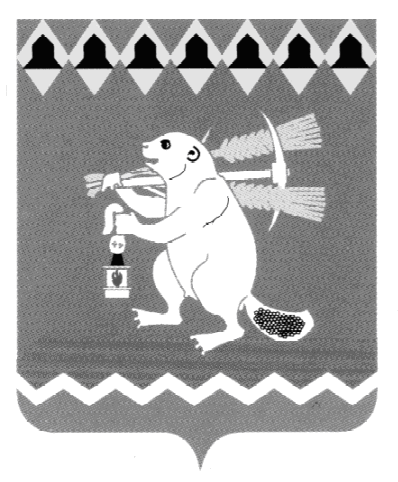 Администрация Артемовского городского округа ПОСТАНОВЛЕНИЕот 19.04.2022	   № 370-ПАО подготовке и проведении праздничных мероприятий посвященных 
77-й годовщине Победы в Великой Отечественной войне 1941 – 1945 годов	В целях своевременного и качественного проведения мероприятий, посвященных 77-й годовщине Победы в Великой Отечественной войне 1941 – 1945 годов, руководствуясь статьями 30, 31 Устава Артемовского городского округа, ПОСТАНОВЛЯЮ:Подготовить и провести на территории Артемовского городского округа в поселке Красногвардейский праздничные мероприятия,  посвященные 77-й годовщине Победы в Великой Отечественной войне 1941 – 1945 годов.Утвердить:  Состав рабочей группы по подготовке и проведению на территории Артемовского городского округа в поселке Красногвардейский праздничных мероприятий посвященных 77-й годовщине Победы в Великой Отечественной войне 1941 – 1945 годов в 2022 году (Приложение 1);2.2. План основных мероприятий по подготовке и проведению на территории Артемовского городского округа в поселке Красногвардейский праздничных мероприятий посвященных 77-й годовщине Победы в Великой Отечественной войне 1941 – 1945 годов в 2022 году (Приложение 2).  3. Опубликовать постановление в газете  «Артемовский рабочий», разместить на Официальном портале правовой информации Артемовского городского округа (www.артемовский-право.рф) и на официальном сайте Артемовского городского округа в информационно-телекоммуникационной сети «Интернет».4. Контроль за исполнением постановления возложить на заместителя Главы Администрации Артемовского городского округа Лесовских Н.П.Глава Артемовского городского округа                                      К.М. ТрофимовПриложение 1 УТВЕРЖДЕНпостановлением АдминистрацииАртемовского городского округаот 19.04.2022 № 370-ПА«О подготовке и проведении праздничных мероприятий посвященных 77-й годовщине Победы в Великой Отечественной войне 1941 – 1945 годов»Состав рабочей группы по подготовке и проведению на территории Артемовского городского округа праздничных мероприятий посвященных 77-й годовщине Победы в Великой Отечественной войне 1941 – 1945 годов» в 2022 годуПриложение 2 УТВЕРЖДЕНпостановлением  АдминистрацииАртемовского городского округаот 19.04.2022 № 370-ПА «О подготовке и проведении праздничных мероприятий посвященных 77-й годовщине Победы в Великой Отечественной войне 1941 – 1945 годов»План основных мероприятий по подготовке и проведению на территории Артемовского городского округа праздничных мероприятий посвященных 77-й годовщине Победы в Великой Отечественной войне 1941 – 1945 годов» в 2022 годуИсполнитель: Боярских Ю.В. (34363) 44 245Юсупова Валентина Александровна- начальник Территориального управления поселка Красногвардейский Администрации Артемовского городского округа;Лесовских Наталия Павловна- заместитель главы Администрации Артемовского городского округа, заместитель председателя оргкомитета;Боярских Юлия Владимировна- специалист 1 категории Территориального управления поселка Красногвардейский Администрации Артемовского городского округа.Члены оргкомитета:Ергашев Василий Николаевич-  главный редактор Муниципального бюджетного учреждения АГО «Издатель», депутат Думы Артемовского городского округа (по согласованию);Миронов Александр Иванович- заместитель главы Администрации Артемовского городского округа; Тюменева Ольга Алексеевна- директор Красногвардейского Центра Досуга Муниципального бюджетного учреждения культуры «Централизованная клубная система»;Степанов Сергей Васильевич- главный специалист Территориального управления поселка Красногвардейский Администрации Артемовского городского округа;Кириллова Ольга Сергеевна- заведующий отделом экономики, инвестиций и развития Администрации Артемовского городского округа;Макаров Олег Николаевич- Врио начальника ОМВД России по Артемовскому району (по согласованию)№ п/пМероприятияМесто проведения Ответственный за исполнениеСрок исполненияI. Организационное обеспечение праздника I. Организационное обеспечение праздника I. Организационное обеспечение праздника I. Организационное обеспечение праздника I. Организационное обеспечение праздника 1.Проведение заседаний рабочей группы по подготовке и проведению на территории Артемовского городского округа праздничных мероприятий посвященных 77-й годовщине Победы в Великой Отечественной войне 1941 – 1945 годов» в 2022 годузал заседаний Администрации Артемовского городского округаТерриториальное управление поселка Красногвардейский Администрации Артемовского городского округа (Юсупова В.А.)по мере необходимости2.Подготовка проекта постановления Администрации Артемовского городского округа «Об ограничении торговли алкогольной продукцией при проведении в 2022 годумероприятий, посвященных 77-й годовщине Победы в Великой Отечественной войне 1941 – 1945 годов» в 2022 годуТерриториальное управление поселка Красногвардейский Администрации Артемовского городского округа (Юсупова В.А.)до 19.04.20223.Подготовка проекта постановления Администрации Артемовского городского округа 
«О прекращении движения транспортных средств в посёлке Красногвардейский  09.05.2022» в 2022 годуТерриториальное управление поселка Красногвардейский Администрации Артемовского городского округа (Юсупова В.А.)до 19.04.20224.Информирование населения в газетах «Артемовский рабочий»,  на сайте Администрации Артемовского городского округа, об ограничении движения транспорта и об изменениях графика движения пассажирского транспортаТерриториальное управление поселка Красногвардейский Администрации Артемовского городского округа (Юсупова В.А.)19.04.2022II. Культурно-массовые мероприятияII. Культурно-массовые мероприятияII. Культурно-массовые мероприятияII. Культурно-массовые мероприятияII. Культурно-массовые мероприятия5. Организация и проведение культурно-массовых мероприятий (по отдельному плану)г. Артемовский, площадь Камышловского полкаТерриториальное управление поселка Красногвардейский Администрации Артемовского городского округа (Юсупова В.А.)08.05.2022, 09.05.2022III. Торговое обслуживаниеIII. Торговое обслуживаниеIII. Торговое обслуживаниеIII. Торговое обслуживаниеIII. Торговое обслуживание6.Организация торгового обслуживания мероприятияплощадь Камышловского полкаотдел экономики, инвестиций и развития Администрации Артемовского городского округа (Кириллова О.С.)  08.05.2022, 09.05.2022IV. Хозяйственно-ремонтные работыIV. Хозяйственно-ремонтные работыIV. Хозяйственно-ремонтные работыIV. Хозяйственно-ремонтные работыIV. Хозяйственно-ремонтные работы7.Организация уборки площади Камышловского полка до и после проведения мероприятияпоселок Красногвардейский, площадь Камышловского полкаТерриториальное управление поселка Красногвардейский Администрации Артемовского городского округа (Юсупова В.А.)08.05.2022-10.05.20228.Размещение на информационном стенде схемы эвакуации с площади Камышловского полкапоселок Красногвардейский, площадь Камышловского полкаТерриториальное управление поселка Красногвардейский Администрации Артемовского городского округа (Юсупова В.А.)08.05.20229.Организация перекрытия площади Камышловского полка с установкой противотаранных устройствпоселок Красногвардейский, площадь Камышловского полкаТерриториальное управление поселка Красногвардейский Администрации Артемовского городского округа (Юсупова В.А.)09.05.202210.Установка  контейнеров для мусора по периметру площади Камышловского полка на период проведения мероприятияпоселок Красногвардейский, площадь Камышловского полкаТерриториальное управление поселка Красногвардейский Администрации Артемовского городского округа (Юсупова В.А.)09.05.2022